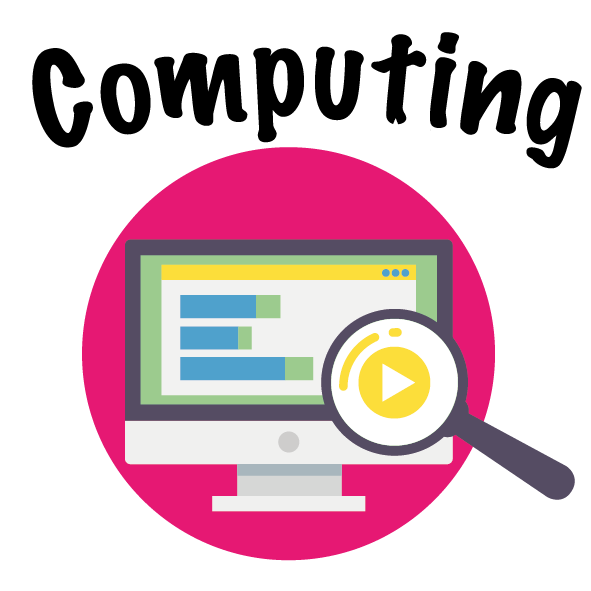 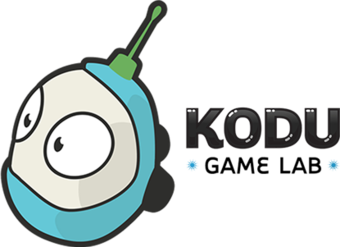 We’d love to see all the great learning your children are doing at home. A way to share this with our community is to take a photo of your child's work and tag us at q1ehomelearning - this is on either Twitter or InstagramChallengeWhy just play video games when you can create your own?! Invent new worlds and create fantastic computer games using Kodu, which teaches you how to code using simple visual programming tools.ResourcesWith a parent’s permission, download Kodu here. You can find extra resources and tutorials here. Use the ‘Videos getting Started’ or ‘Tips and Tricks’ if you want to.  ExtraCan you create a game in a new world? How about a racing game?